UNIVERSIDAD NACIONAL DE SAN AGUSTIN DE AREQUIPA VICERRECTORADO ACADEMICO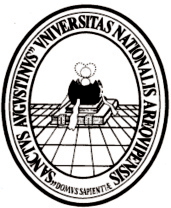 OFICINA DE COORDINACIÓN Y SUPERVISIÓN ACADÉMICASOLICITUD DE CONVALIDACIÓNSeñora Vicerrectora Académica de la Universidad Nacional de San Agustín de ArequipaN° de Exp 	Con matrícula vigente en la Escuela Profesional de: 	                                                                                    Ingresante en el año Académico del 20	por la modalidad de :Procedente deUniversidad	:		 Facultad/Escuela:			 Amparado por los dispositivos legales vigentes, solicito a usted la convalidación de las asignaturas siguientes:TOTAL A CONVALIDAD: CURSOS____	_CRÉDITOS_	____RECIBO____	__MONTO 	 	Declaro conocer el Reglamento de Convalidaciones y cumplo con os requisitos, para lo cual adjunto los siguientes documentos en fojas	:a)	(	) Certificado(s)  de Estudios  O riginales b)	(	) Sílabos de las asignaturas a convalidar(*De otra universidad  firm a y sello del Decano de la Facultad  y Secretario General*De la U.N.S.A firma y sello del Jefe del Departamento.)c)	(	) Recibo de pago por servicios.Asimismo, expreso mi compromiso formal de someterme a la evaluación y a los resultados de esta convalidación, en forma inapelablePOR LO EXPUESTO:Usted pido acceder a m solicitud. Arequipa,	,2016.FIRMA… …… …… … …… …… …… …… …… … …… …… …… …… …… … …… …… …… … …… … DE CRE T O N°___________Arequipa,	,2016 .Vista la solicitud del recurrente, PASE a la Facultad dePara su trámite conforme al Reglamento de Convalidaciones. Hecho, Devuélvase a este Vicerrectorado.JEFE DE LA OFICINAUNIVERSITARIA DE COORDINACIÓN Y SUPERVISIÓN ACADÉMICA....................................................................................................................................................................................PROVEIDO N°_	___	___Arequipa,__	__	__	__	,2016.Vista el Decreto y la solicitud que antecede, PASE a:Secretaría Académica/Dirección de Escuela/Comisión de Convalidaciones para su trámite respectivo__	___	___	__	__	__DECAN O…………………………………………………………………………………………………… PROVEIDO N°_	___	___Arequipa,__	__	__	___	_,2016.Vista el Decreto y la solicitud que antecede, PASE a:Secretaría Académica/Dirección de Escuela/Comisión de Convalidaciones para su trámite respectivo__	___	___	__	__	__DECAN OApellidos y NombresApellidos y NombresApellidos y NombresC.U.IC.Mat.Documento de IdentidadDocumento de IdentidadDocumento de IdentidadDomicilioDomicilioTelefono1. TRASLADO INTERNO2. TRASLADO EXTERNO DEUNIVERSIDAD PARTICULARUNIVERSIDAD NACIONAL3. INGRESANTE PROFESIONAL DEUNIVERSIDAD PARTICULARUNIVERSIDAD NACIONAL4. INGRESANTE PROFESIONAL UNSA5. INGRESANTE ORDINARIO CON ESTUDIOS UNIVERSITARIOS ENUNIVERSIDAD PARTICULARUNIVERSIDAD NACIONAL5. INGRESANTE ORDINARIO CON ESTUDIOS UNIVERSITARIOS ENUNSA (CONVALID. INTERNA)(	Asignatura(s) a Convalidar(	Asignatura(s) a Convalidar(	Asignatura(s) a Convalidar)(	Asignatura(s) a Cursar)N°CódigoCurso solicitadoCurso solicitadoCréd.Curso por convalidarCurso por convalidarNotaCréd.